ANTONY.351069@2freemail.com 	Objective: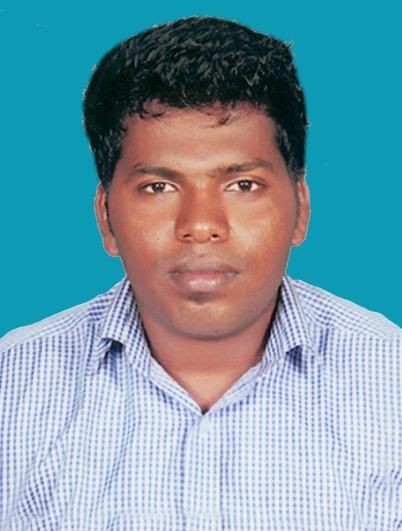 To be a part of a progressive firm offering an opportunity for career advancement and professional growth in Operations Administration where I can use my skills and knowledge to help the company and my coworkers be successful.                                                                              Summary:Providing administrative support along with clerical tasks that aid the daily business operations of an organization.Provide upper management with insights to further increase productivity.Coordination, Supervision with the management regarding internal and external process. Experience in System Administration, Installation and maintenance of Microsoft Windows operating systems.Maintaining computing environment by identifying network requirements, installing upgrades, monitoring network performance.Establishing network specifications by conferring with users; analyzing workflow, access, information, and security requirements.Install Configure, Maintain Networks, patching cables and connecting devices.Institute Certification:Cisco Certified Network Associate (CCNA) Course Completed.Educational Qualifications:Master of Science in Software  Engineering  with  First  Classfrom Sathyabama University – Chennai, Tamil Nadu, India.HSC with 55% from St. Joseph’s Hr. Sec. School, TN, India.SSLC with 65% from St. Joseph’s Hr. Sec. School, TN, India.Technical Skills:Operating System	: Windows 10, Windows 7, Windows XP, Windows Packages	:  MS Office, MS Excel, MS Word, 	   MS Power pointProgramming Languages   	  :  C, C++Total Year Of Experience:Around 4 years experience including Operations Management and Desktop Support.Snap Shot Of Experience:Worked as Associate in Production Department (Central Operations) at OYO in DELHI - From July 2015 to February 2017Industry Name	 : Oravel Stays Pvt Ltd (India) Industry Type	 : HospitalityPosition		 : Operations AssociateDuration	 : 1 Year and 8 MonthsTeam size           : 26As directed by the management team, improve processes and policies in support of organizational goals. Perform any other duties or responsibilities consistent with the role as assigned by management.Coordinate with other support departments for problem solving and cooperate with the relationship managers for decision-making. Resolving client issues and inspecting merchandise.  Ensuring/Checking the whole process of all Internal and External (City) Team.   Understand client business issues, operating business rules, data and standard operating procedures.Resolving the city team Issues/Complaints.Operate business processes for clients on a periodic basis, synthesizing data and performing quality checks.Interact with internal and client teams.Respond to the query from the clients.Manage the corporate relationship base of the assigned Team / business. Worked on CRM (Sales force).   Formulate and implement organizational policies and procedures as needed.Worked as a Desktop Support Engineer at JVS Tech in Kanyakumari – From July 2013 to May  2015  Industry Name 	 : JVS Tech Pvt Ltd (India)Industry Type	 : Information TechnologyPosition	 : Desktop Support EngineerDuration	 : 2 Years  Team size          	 : 12Installation of LAN.Software Installation.Installing and updating the Antivirus.Setting-up the Administrative settings of the firm.Install ,Configure, maintain networks services, equipment and devicesProvides training to Operation Executives for up gradation and services.Configuring Wireless LAN for Intranet and Internet Users.Maintaining and troubleshooting WAN/LAN connectivity of our Department network.Installing, Configuring, Administering and Implementing Windows 2000, Windows XP, Windows 7.Passport & Visa Details:Date of Expiry 		:  06-06-2023Place of Issue  	 	:  Madurai (Tamilnadu, India)Visa Type   		 : Long Time Visit VisaDate of Visa Expiry	 : 01-June-2017Date of Birth 		 : 31-01-1991Declaration:  I hereby declare that the above-furnished information’s are true to the best of my knowledge and belief.